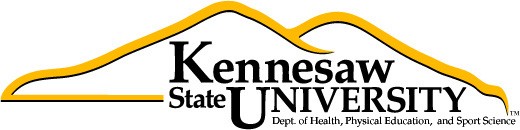 Frequently Asked Questions For HPE Student AdvisingQuestions for Freshmen and New StudentsAs a freshman student, which courses of the general education curriculum should I take first? Answer:  Follow the suggested sequence of classes on the back of P-12 Check Sheet. As a freshman student, can I take the courses related to the program of study, HPS requirements, HPS professional skills or professional education?Answer:  Candidates can take any course for which they have the necessary prerequisites. Professional education classes require program admission. Should I finish all the General Education Curriculum Courses before applying for admission to the HPE program?Answer:  That is not necessary. Candidates should apply for Program Admission during the semester they will complete ALL of the necessary HPE requirements described in Question #4.Which requirements and courses should I complete before I apply for HPE program admission?Answer:  HPS 1000 & 2000; EDUC 2110 and BIOL 2221 plus the GACE Basic Skills (Reading, Writing, and Math), Regents’ Exam; 2.75 Education Transfer GPA and Adjusted/Cumulative GPA.How can I know the frequency of the particular courses offerings each year? Answer:  Check the P-12 Bulletin Board on the third floor of the convocation center.When should I take the GACE Basic Skills Test?Answer:  Generally, GACE should be completed no later than the semester in which students are enrolled in HPS 2000. See the GACE Web Page for dates: http://www.gace.nesinc.com/GA7_testdates.aspWhen should I take the GACE II Health and Physical Education tests?Answer:  Candidates should register for GACE Exams 115 and 116 in the semester before OR the semester of student teaching.For those courses that require pre-requisites, is it possible to have exceptions of waiving such prerequisites? Answer:  Not without evidence of necessary prerequisite knowledge.How many credit hours can I take per semester?Answer:  Up to 17 without Dean’s approval.What criteria should I meet before I can apply for student teaching?Answer:  Must meet necessary GPA requirements and satisfactory completion of all Professional Education Courses.What application materials are needed for my program application?Answer:  Completed application forms. HPE program application forms are available in the HPS Departmental Office. Program applications are due for spring admission on September 15th and for fall admission on March 15th.  To whom should I submit my application form?Answer:  Submit to your Advisor for approval. Once signed by advisor, applications should be submitted to Mrs. Susan Whitlock. If I miss the deadline for submission of application paperwork, what should I do?Answer:  Failure to meet posted deadlines will result in a delay in your projected graduation date. What is the lowest GPA requirement for being admitted to the program?Answer:  The Adjusted GPA and Education Transfer GPA must be a 2.75. Can I take BIOL 2221 - Anat & Phys I and BIOL 2222 - Anat & Phys II            at another institution and transfer these credits to KSU?Answer:  That is possible, but make sure they are comparable classes. See your advisors for more details. What is the proper time to take HPS major requirement courses?Answer:  They may be taken as soon as the prerequisites are met and candidates have met the junior/senior status requirements.17.	What is the proper time to take HPS professional skills courses?Answer:  They should be completed within the first three years. Three professional skills courses must be completed for program admission. What is the proper time to take professional education courses?Answer:  Once the P-12 Program Admission Requirements have been met.19.    Which Semesters are Professional Education – Methods Courses Offered? Answer:  	HPS 3450 CI & M ECE PE,   Offered only in Fall SemesterHPS 3550 CI & M MGE & SEC PE, Offered only in Spring SemesterHPS 3650 C&M&M HE, Offered only in Spring SemesterHPS 3750 Adapted PE, Offered only in Fall SemesterHPS 4250 Meas & Eval, Offered only in Fall SemesterHPS 4410 Pract HPE (P-5), Offered in Fall and Spring semestersHPS 4430 Pract HPE (6-12), Offered in Fall and Spring semestersHPS 4850 Stu Teaching P-12, Offered in Fall and Spring semestersNote:  	You must complete HPS 3450 before taking HPS 4410           	You must complete HPS 3550 and HPS 3650 before taking HPS 443020.	How can I reach my advisor?Answer:  Find out your advisor’s phone number, e-mail address, and office hours.Questions For Transfer StudentsWhich faculty member or department should I contact to evaluate my coursework taken from other institutions?Answer:  The Registrar completes a Transfer Evaluation of all work completed elsewhere. Once the Transfer Evaluation is complete, students should set up an appointment with the HPS Academic Advising Center (770.423.6544).Is there any limitation on the number of credit hours that can be transferred to KSU from other institution?Answer:  Some Professional Education courses will require evidence of the work completed before a substitution is granted. Must complete at least 30 hours of course work at KSU and 24 hours must be upper division.Which courses cannot be transferred to KSU?Answer:  Candidates may not receive transfer credit for all coursework completed elsewhere.In order for KSU to evaluate my coursework taken from other institution, which documentation should I obtain from that institution?Answer:  An official transcript must be submitted to the Registrar. In some cases, departments may request copies of course descriptions or syllabi.How long will it take to complete the transfer evaluation process? Answer:  It can take several weeks or months depending on the time of year and how busy the Registrar is.Who makes the decisions for course overrides?Answer:  The ultimate decision is made by the HPS Dept. Chair (Dr. Collins). The appropriate Override Form must be completed and signed by the candidate and his/her advisor.